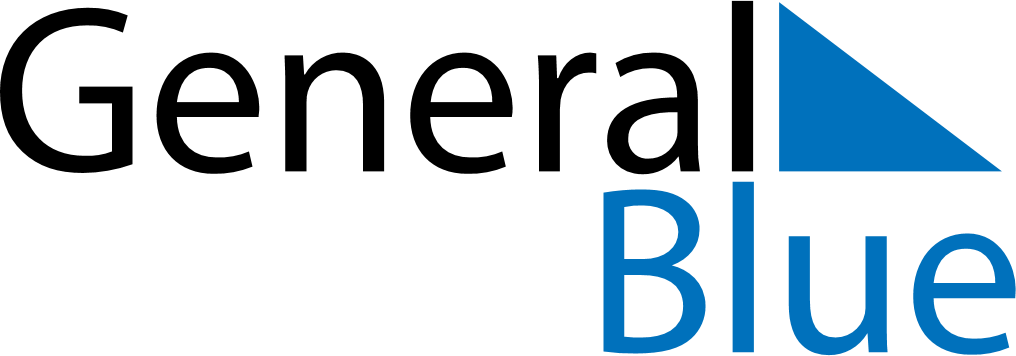 2023 – Q3Venezuela  2023 – Q3Venezuela  2023 – Q3Venezuela  2023 – Q3Venezuela  2023 – Q3Venezuela  JulyJulyJulyJulyJulyJulyJulySUNMONTUEWEDTHUFRISAT12345678910111213141516171819202122232425262728293031AugustAugustAugustAugustAugustAugustAugustSUNMONTUEWEDTHUFRISAT12345678910111213141516171819202122232425262728293031SeptemberSeptemberSeptemberSeptemberSeptemberSeptemberSeptemberSUNMONTUEWEDTHUFRISAT123456789101112131415161718192021222324252627282930Jul 5: Independence DayJul 24: Birthday of Simón BolívarAug 3: Flag DaySep 11: Our Lady of Coromoto